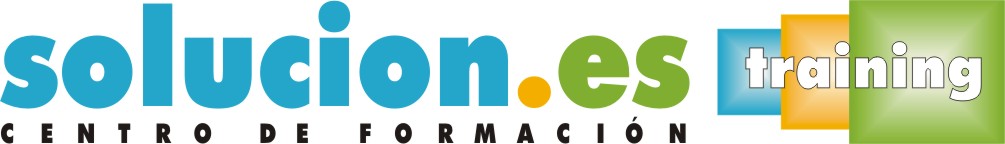  Curso On LineAutoCAD 2010 Objetivos:Adquisición y/o actualización de conocimientos de dibujo asistido por ordenador con AutoCAD.Temario:Interfaz del usuarioIntroducción a AutoCAD.Novedades que aporta AutoCAD 2010.Resumen de contenidos y forma de uso.Entorno de trabajo del usuario.Unidades y coordenadasCoordenadas.Entrada de datos.Unidades de dibujo.Trabajo con diferentes sistemas de coordenadas.Herramientas de precisión.Métodos para ejecutar comandos.Comenzar un proyectoAbrir y guardar un dibujo.Vistas de un dibujo.Conjunto de planos.DibujarDibujo de puntos.Dibujo de objetos lineales.Dibujo de objetos curvos.Dibujo de geometría de referencia.Otros elementos de dibujoBloques.Sombreados y degradados.Regiones.Nubes de revisión.Editar objetosConceptos previos: designar dibujos, capas, propiedades de objetos y extracción de información geométrica.Eliminación de objetos.Duplicar objetos.Modificación de objetos.Barra de herramientas de ordenar objetos.CapasCrear capa.Cambiar objetos de capa y sus propiedades.Estado de capas.Aplicar filtros al estado de capas.Introducción a la orden VGCAPA.TextosTipos de texto.Editar texto.Estilo de texto.Tablas.Ayuda a los textos.Inserción de objetosBloques.Atributos.AutoCAD DesignCenter.Referencias externas.AcotarGeneralidades.Estilo de cotas.Acotaciones.Edición de cotas.Tolerancias.ImpresiónPreparación del dibujo para trazado y publicación.Impresión de dibujos.Publicar.PresentacionesCrear una presentación.Trabajando en 3DIntroducción a las tres dimensiones.Definición de vistas 3D.Objetos elementales en 3D: superficies, mallas y sólidos.Modelos 3DCreación, composición y edición de objetos sólidos.Creación de sólidos a partir de objetos 2D: extrusión, revolución, barrido y solevado.Creación de sólidos complejos.Personalización e InternetPersonalización.Órdenes para Internet.